ПРОЕКТ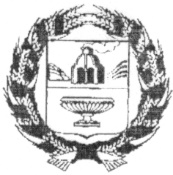 СОБРАНИЯ ДЕПУТАТОВ ЯНОВСКОГО СЕЛЬСОВЕТАЗАРИНСКОГО РАЙОНА АЛТАЙСКОГО КРАЯРЕШЕНИЕот 00.00.2019 									          № 0с.ЯновоО бюджете муниципального образования Яновскийсельсовет Заринского района Алтайского края на 2020 год	Руководствуясь Бюджетным кодексом Российской Федерации, Федеральным законом «Об общих принципах организации местного самоуправления в Российской Федерации», Положением «О бюджетном процессе в МО  Яновский сельсовет», Уставом муниципального образования Яновский сельсовет Заринского района Алтайского края, Собрание  депутатовРешило:Утвердить бюджет муниципального образования Яновский сельсовет Заринского района Алтайского края на 2020 годСтатья 1. Основные характеристики бюджета муниципального образования Яновский сельсовет Заринского района Алтайского края на 2020 год1. Утвердить основные характеристики бюджета поселения на 2020 год:1) прогнозируемый общий объем доходов бюджета поселения 
в сумме 3602,1 тыс. рублей, в том числе объем межбюджетных трансфертов, получаемых из других бюджетов, в сумме 2256,1 тыс. рублей;2) общий объем расходов бюджета поселения в сумме 3602,1 тыс. рублей;3)  верхний  предел  муниципального  долга  по состоянию на 1 января2021 года в  сумме 0,0 тыс. рублей, в том числе верхний предел долга по муниципальным гарантиям в сумме 0,0 тыс. рублей;4) дефицит бюджета поселения в сумме 0,0 тыс. рублей.2. Утвердить источники финансирования дефицита бюджета  поселения на 2020 год согласно приложению 1 к настоящему Решению.Статья 2. Нормативы отчислений доходов в бюджет Яновского сельсовета Заринского района Алтайского края  на 2020 год Утвердить нормативы отчислений доходов в бюджет Яновского сельсовета Заринского района Алтайского края на 2020 год согласно приложению 2 к настоящему Решению.                                     Статья 3. Главные администраторы доходов и главные администраторы источников финансирования дефицита1. Утвердить перечень главных администраторов доходов бюджета  поселения согласно приложению 3 к настоящему Решению.2. Утвердить перечень главных администраторов источников финансирования дефицита бюджета  поселения согласно приложению 4 к настоящему Решению. Статья 4. Бюджетные ассигнования бюджета  поселения на 2020 год 1. Утвердить:1) распределение бюджетных ассигнований по разделам и подразделам классификации расходов бюджета поселения на 2020 год согласно приложению 5 к настоящему Решению;2) ведомственную структуру расходов бюджета  поселения на 2020 год согласно приложению 6 к настоящему Решению;3) распределение бюджетных ассигнований по разделам, подразделам, целевым статьям, группам (группам и подгруппам) видов расходов на 2020  год согласно приложению 7 к настоящему Решению;2. Утвердить общий объем бюджетных ассигнований, направляемых на исполнение публичных нормативных обязательств, на 2020 год в сумме 0,0 тыс. рублей.Статья 5.Межбюджетные трансферты	1.Утвердить объем межбюджетных трансфертов, подлежащих перечислению в 2020 году в бюджет Заринского района Алтайского края из бюджета Яновского сельсовета Заринского района Алтайского края, на решение вопросов местного значения в соответствии с заключенными соглашениями:	1) Передача полномочий по осуществлению внутреннего муниципального контроля финансовому органу в сумме 0,0 тыс.рублей.Статья 6. Особенности исполнения бюджета поселения1.Администрация Яновского сельсовета Заринского района Алтайского края вправе в ходе исполнения настоящего Решения без внесения изменений в настоящее Решение вносить изменения в бюджетную роспись                             в соответствии с действующим бюджетным законодательством.2. Установить, что заключение и оплата ранее заключенных получателями средств бюджета поселения контрактов, исполнение которых осуществляется за счет средств бюджета  поселения, производятся в пределах бюджетных ассигнований, утвержденных бюджетной росписью бюджета поселения и с учетом принятых обязательств.3. Обязательства, вытекающие из контрактов (договоров), исполнение которых осуществляется за счет средств бюджета  поселения, и принятые к исполнению получателями средств бюджета сельского поселения сверх бюджетных ассигнований, утвержденных бюджетной росписью, оплате не подлежат.4. Рекомендовать органам местного самоуправления  поселения не принимать решений, приводящих к увеличению численности муниципальных служащих.                   5. Установить с 1 января 2020 года доплату к пенсии лицам, указанным в Решение Яновского сельского Собрания депутатов №77 от 24.10.2019г..Статья 7. Приведение решений и иных нормативных правовых актов Яновского сельсовета Заринского района Алтайского края в соответствие с настоящим РешениемРешения и иные нормативные правовые акты  поселения подлежат приведению в соответствие с настоящим Решением не позднее двух месяцев со дня вступления в силу настоящего Решения.Статья 8. Вступление в силу настоящего РешенияНастоящее Решение вступает в силу с 1 января 2020 года.Глава сельсовета				                                                 С.А. Ваулин                                                                                                                                                                      Приложение 1к решению Собрания депутатов  Яновского сельсовета Заринского района «О бюджете  МО Яновский сельсовет Заринского района на 2020 год»Источники финансирования дефицита бюджета  поселения на 2020 годПриложение 2к решению Собрания депутатов  Яновского сельсовета Заринского района «О бюджете  МО Яновский сельсовет Заринского района на 2020 год»Нормативы отчислений доходов в бюджет поселения на 2020 год Приложение 3к решению Собрания депутатов  Яновского сельсовета Заринского района «О бюджете  МО Яновский сельсовет Заринского района на 2020 год»Перечень главных администраторов доходов бюджета поселенияПеречень главных администраторов источников финансирования дефицита  бюджета поселения                                                                                ПРИЛОЖЕНИЕ 6к решению Собрания депутатов  Яновского сельсовета Заринского района «О бюджете  МО Яновский сельсовет Заринского района на 2020 год»Ведомственная структура расходов поселения на 2020 годПРИЛОЖЕНИЕ 7                                                                                     к решению Собрания депутатов                                                                                     Яновского сельсовета Заринского                                                                                      района «О бюджете  МО                                                                                      Яновский сельсовет Заринского                                                                                     района на 2020 год»Распределение бюджетных ассигнований по разделам, подразделам, целевым статьям, группам (группам и подгруппам) видов расходов на 2020 годПриложение 8к решению Собрания депутатов  Яновского сельсовета Заринского района «О бюджете  МО Яновский сельсовет Заринского района на 2020 год»ПРОГРАММАмуниципальных заимствований Яновского сельсовета Заринского района на 2020 годОБЪЕМЫмуниципальных заимствований и средств, направляемых на погашение основной суммы муниципального долга Яновского сельсовета Заринского района в 2020 году Приложение 9к решению Собрания депутатов  Яновского сельсовета Заринского района «О бюджете  МО Яновский сельсовет Заринского района на 2020 год»ПРОГРАММАмуниципальных гарантий Яновского сельсовета Заринского района Алтайского края на 2020 год При предоставлении муниципальных гарантий Яновского сельсовета Заринского района Алтайского края предоставляется обеспечение регрессных требований гаранта к принципалу 
в размере 0 процентов предоставляемых гарантий.Код Источники финансирования дефицита бюджетаИсточники финансирования дефицита бюджетаСумма,тыс. рублей01 05 00 00 10 0000Изменение остатков средств на счетах по учету средств бюджета0,00,001 03 01 00 10 0000Получение кредитов от других бюджетов бюджетной системы Российской Федерации бюджетами поселений в валюте Российской Федерации0,00,001 03 01 00 10 0000Погашение Бюджетами поселений кредитов от других бюджетов бюджетной системы Российской Федерации0,00,0Наименование доходаНорматив отчислений, в процентахВ части доходов от использования имущества, находящегося в муниципальной собственности:В части доходов от использования имущества, находящегося в муниципальной собственности:Доходы от размещения временно свободных средств бюджетов поселений100В части доходов от оказания платных услуг и компенсации затрат государства:В части доходов от оказания платных услуг и компенсации затрат государства:Прочие доходы от оказания платных услуг (работ) получателями средств бюджетов поселений 100Доходы, поступающие в порядке возмещения расходов, понесенных в связи с эксплуатацией имущества поселений100Прочие доходы от компенсации затрат бюджетов поселений100В части доходов от продажи материальных и нематериальных активов:В части доходов от продажи материальных и нематериальных активов:Средства от распоряжения и реализации выморочного и иного имущества, обращенного в доходы поселений100В части административных платежей и сборов:В части административных платежей и сборов:Платежи, взимаемые органами местного самоуправления (организациями) поселений за выполнение определенных функций100В части прочих неналоговых доходов:В части прочих неналоговых доходов:Невыясненные поступления, зачисляемые в бюджеты поселений100Прочие неналоговые доходы бюджетов поселений100Средства самообложения граждан, зачисляемые в бюджеты поселений100Код главы К од  доходовбюджетной классификацииНаименование  кода  доходов бюджетной классификации303Администрация  Яновского  сельсовета Заринского района Алтайского края303108 04020 01 0000 110Государственная пошлина за совершение нотариальных действий должностными лицами органов местного самоуправления, уполномоченными в соответствии с законодательными актами Российской Федерации на совершение нотариальных действий303111 03050 10 0000 120Проценты, полученные от предоставления бюджетных кредитов внутри страны за счет средств бюджетов сельских поселений303111 05025 10 0000 120Доходы, получаемые в виде арендной платы, а также средства от продажи права на заключение договоров аренды за земли, находящиеся в собственности сельских поселений (за исключением земельных участков муниципальных бюджетных и автономных учреждений)303111 05035 10 0000 120Доходы от сдачи в аренду имущества, находящегося в оперативном управлении органов управления сельских поселений и созданных ими учреждений (за исключением имущества муниципальных бюджетных и автономных учреждений)303111 09045 10 0000 120Прочие поступления от использования имущества, находящегося в собственности сельских поселений (за исключением имущества муниципальных бюджетных и автономных учреждений, а также имущества муниципальных унитарных предприятий, в том числе казенных)303113 01995 10 0000 130Прочие доходы от оказания платных услуг (работ) получателями средств бюджетов сельских поселений303113 02065 10 0000 130Доходы, поступающие в порядке возмещения расходов, понесенных в связи с эксплуатацией имущества сельских поселений303113 02995 10 0000 130Прочие доходы от компенсации затрат бюджетов сельских поселений303114 02053 10 0000 410Доходы от реализации иного имущества, находящегося в собственности сельских поселений (за исключением имущества муниципальных бюджетных и автономных учреждений, а также имущества муниципальных унитарных предприятий, в том числе казенных), в части реализации основных средств по указанному имуществу303114 02053 10 0000 440Доходы от реализации иного имущества, находящегося в собственности сельских  поселений (за исключением имущества муниципальных бюджетных и автономных учреждений, а также имущества муниципальных унитарных предприятий, в том числе казенных), в части реализации материальных запасов по указанному имуществу303114 04050 10 0000 420Доходы от продажи нематериальных активов, находящихся в собственности сельских поселений303114 06025 10 0000 430Доходы от продажи земельных участков, находящихся в собственности сельских поселений (за исключением земельных участков муниципальных бюджетных и автономных учреждений)303115 02050 10 0000 140Платежи, взимаемые органами местного самоуправления (организациями) сельских поселений за выполнение определенных функций303116 23051 10 0000 140Доходы от возмещения ущерба при возникновении страховых случаев по обязательному страхованию гражданской ответственности, когда выгодоприобретателями выступают получатели средств бюджетов сельских поселений303116 23052 10 0000 140Доходы от возмещения ущерба при возникновении иных страховых случаев, когда выгодоприобретателями выступают получатели средств бюджетов сельских поселений303116 32000 10 0000 140Денежные взыскания, налагаемые в возмещение ущерба, причиненного в результате незаконного или нецелевого использования бюджетных средств (в части бюджетов сельских поселений)303116 51040 02 0000 140Денежные взыскания (штрафы), установленные законами субъектов Российской Федерации за несоблюдение муниципальных правовых актов, зачисляемые в бюджеты поселений303117 01050 10 0000 180Невыясненные поступления, зачисляемые в бюджеты сельских поселений303117 05050 10 0000 180Прочие неналоговые доходы бюджетов сельских поселений3032 02 15001 10 0000 150Дотации бюджетам сельских поселений на выравнивание бюджетной обеспеченности3032 02 15002 10 0000 150Дотации бюджетам сельских поселений на поддержку мер по обеспечению сбалансированности бюджетов303    2 02 19999 10 0000 150Прочие дотации бюджетам сельских поселений3032 02 20041 10 0000 150Субсидии бюджетам сельских поселений на строительство, модернизацию, ремонт и содержание автомобильных дорог общего пользования, в том числе дорог в поселениях (за исключением автомобильных дорог федерального значения)3032 02 20216 10 0000 150Субсидии бюджетам сельских поселений на осуществление дорожной деятельности в отношении автомобильных дорог общего пользования, а также капитального ремонта и ремонта дворовых территорий многоквартирных домов, проездов к дворовым территориям многоквартирных домов населенных пунктов3032 02 29999 10 0000 150Прочие субсидии бюджетам сельских поселений3032 02 30024 10 0000 150Субвенции бюджетам сельских поселений на выполнение передаваемых полномочий субъектов Российской Федерации3032 02 35118 10 0000 150Субвенции бюджетам сельских поселений на осуществление  первичного воинского учета на территориях, где отсутствуют военные комиссариаты3032 02 39999 10 0000 150Прочие субвенции бюджетам сельских поселений3032 02 40014 10 0000 150Межбюджетные трансферты, передаваемые бюджетам сельских поселений из бюджетов муниципальных районов на осуществление части полномочий по решению вопросов местного значения в соответствии с заключенными соглашениями3032 02 45160 10 0000 150Межбюджетные трансферты, передаваемые бюджетам сельских поселений для компенсации дополнительных расходов, возникших в результате решений, принятых органами власти другого уровня.3032 02 49999 10 0000 150Прочие межбюджетные трансферты, передаваемые бюджетам сельских поселений3032 02 90024 10 0000 150Прочие безвозмездные поступления в бюджеты сельских поселений от бюджетов субъектов Российской Федерации3032 02 90054 10 0000 150Прочие безвозмездные поступления в бюджеты сельских поселений от бюджетов муниципальных районов3032 07 05010 10 0000 150Безвозмездные поступления от физических и юридических лиц на финансовое обеспечение дорожной деятельности, в том числе добровольных пожертвований, в отношении автомобильных дорог общего пользования местного значения сельских поселений3032 07 05020 10 0000 150Поступления от денежных пожертвований, предоставляемых физическими лицами получателям средств бюджетов сельских поселений3032 07 05030 10 0000 150Прочие безвозмездные поступления в бюджеты сельских поселений3032 08 05000 10 0000 150Перечисления из бюджетов сельских поселений (в бюджеты поселений) для осуществления возврата (зачета) излишне уплаченных или излишне взысканных сумм налогов, сборов и иных платежей, а также сумм процентов за несвоевременное осуществление такого возврата и процентов, начисленных на излишне взысканные суммы3032 18 05010 10 0000 150Доходы бюджетов сельских поселений от возврата бюджетными учреждениями остатков субсидий прошлых лет3032 18 05030 10 0000 150Доходы бюджетов сельских поселений от возврата иными организациями остатков субсидий прошлых лет3032 18 60010 10 0000 150Доходы бюджетов сельских поселений от возврата остатков субсидий, субвенций и иных межбюджетных трансфертов, имеющих целевое назначение, прошлых лет из бюджетов муниципальных районов3032 19 60010 10 0000 150Возврат прочих остатков  субсидий, субвенций и иных межбюджетных трансфертов, имеющих целевое назначение, прошлых лет из бюджетов сельских поселенийПРИЛОЖЕНИЕ 4к решению Собрания депутатов  Яновского сельсовета Заринского района «О бюджете  МО Яновский сельсовет Заринского района на 2020 год»Код главы КодНаименование123303Администрация  Яновского сельсовета30301 03 01 00 10 0000 710Получение кредитов от других бюджетов бюджетной системы Российской Федерации бюджетами  поселений в валюте Российской Федерации30301 03 01 00 10 0000 810Погашение бюджетами  поселений кредитов от других бюджетов бюджетной системы Российской Федерации в валюте Российской ФедерацииПРИЛОЖЕНИЕ  5к решению Собрания депутатов  Яновского сельсовета Заринского района «О бюджете  МО Яновский сельсовет Заринского района на 2020 год»Распределение бюджетных ассигнований  по разделам и подразделам  классификации расходов бюджета поселения на 2020 годРаспределение бюджетных ассигнований  по разделам и подразделам  классификации расходов бюджета поселения на 2020 годНаименованиеРзПрСумма, тыс.руб1234Общегосударственные расходы 01929Функционирование высшего должностного лица субъекта Российской Федерации и муниципального образования0102314Функционирование Правительства Российской Федерации, высших исполнительных органов государственной власти  субъектов Российской Федерации, местных администраций                                                 0104215Другие общегосударственные вопросы0113400Национальная оборона0278,4Мобилизационная и вневойсковая подготовка020378,4Национальная безопасность и правоохранительная деятельность032Защита населения и территории от чрезвычайных ситуаций природного и техногенного характера, гражданская оборона03092Национальная экономика04603Дорожное хозяйство (дорожные фонды)0409603Жилищно-коммунальное хозяйство05951,7Коммунальное хозяйство0502949,7Благоустройство05032Культура, кинематография081018,6Культура0801283,6Другие вопросы в области культуры, кинематографии0804735Социальная политика1014,4Пенсионное обеспечение100114,4Физическая культура и спорт115Массовый спорт11025НаименованиеГлРзПРЦСРВРСумма,тыс.руб1234567Администрация Яновского сельсовета Заринского района Алтайского края3033602,1Общегосударственные вопросы30301929Функционирование высшего должностного лица субъекта Российской Федерации и муниципального образования3030102314Руководство и управление в сфере установленных функций органов государственной власти субъектов Российской Федерации и органов местного самоуправления303010201 0 00 00000314Расходы на обеспечение деятельности органов местного самоуправления303010201 2 00 00000314Глава муниципального образования303010201 2 00 10120314Расходы на выплаты персоналу в целях обеспечения выполнения функций (муниципальными) органами, казенными учреждениями, органами управления государственными внебюджетными фондами303010201 2 00 10120100314Функционирование Правительства Российской Федерации, высших исполнительных органов государственной власти субъектов Российской Федерации, местных администраций3030104215Руководство и управление в сфере установленных функций органов государственной власти субъектов Российской Федерации и органов местного самоуправления303010401 0 00 00000215Расходы на обеспечение деятельности органов местного самоуправления303010401 2 00 00000215Центральный аппарат органов местного самоуправления303010401 2 00 10110215Расходы на выплаты персоналу в целях обеспечения выполнения функций (муниципальными) органами, казенными учреждениями, органами управления государственными внебюджетными фондами303010401 2 00 10110100114Закупка товаров, работ и услуг для обеспечения государственных (муниципальных) нужд303010401 2 00 1011020092Уплата налогов, сборов и иных платежей303010401 2 00 101108509Другие общегосударственные вопросы3030113400Руководство и управление в сфере установленных функций органов государственной власти субъектов Российской Федерации и органов местного самоуправления303011301 0 00 000008Руководство и управление в сфере установленных функций303011301 4 00 000008Функционирование административных комиссий303011301 4 00 700608Закупка товаров, работ и услуг для обеспечения государственных (муниципальных) нужд303011301 4 00 700602008Расходы на обеспечение деятельности (оказание услуг) подведомственных учреждений303011302 0 00 00000392Расходы на обеспечение деятельности (оказание услуг) иных подведомственных учреждений303011302 5 00 00000392Учреждения по обеспечению хозяйственного обслуживания303011302 5 00 10810392Расходы на выплаты персоналу в целях обеспечения выполнения функций (муниципальными) органами, казенными учреждениями, органами управления государственными внебюджетными фондами303011302 5 00 10810100114Закупка товаров, работ и услуг для обеспечения государственных (муниципальных) нужд303011302 5 00 10810200269Уплата налогов, сборов и иных платежей303011302 5 00 108108509Национальная оборона3030278,4Мобилизационная и вневойсковая подготовка303020378,4Руководство и управление в сфере установленных функций органов государственной власти субъектов Российской Федерации и органов местного самоуправления303020301 0 00 0000078,4Руководство и управление в сфере установленных функций303020301 4 00 0000078,4Осуществление первичного воинского учета на территориях, где отсутствуют военные комиссариаты303020301 4 00 5118078,4Расходы на выплаты персоналу в целях обеспечения выполнения функций (муниципальными) органами, казенными учреждениями, органами управления государственными внебюджетными фондами303020301 4 00 5118010066Закупка товаров, работ и услуг для обеспечения государственных (муниципальных) нужд303020301 4 00 5118020012,4Национальная безопасность и правоохранительная деятельность303032Защита населения и территории от чрезвычайных ситуаций природного и техногенного характера, гражданская оборона30303092Иные расходы органов государственной власти субъектов Российской Федерации и органов местного самоуправления303030999 0 00 000002Резервные фонды303030999 1 00 000001Ликвидация последствий чрезвычайных ситуаций и финансирование непредвиденных расходов303030999 1 00 14010Закупка товаров, работ и услуг для обеспечения государственных (муниципальных) нужд303030999 1 00 140102001Прочие выплаты по обязательствам государства303030999 9 00 147101Иные закупки товаров, работ и услуг для обеспечения государственных (муниципальных) нужд303030999 9 00 147102001Национальная экономика30304603Дорожное хозяйство (дорожные фонды)3030409603Иные вопросы в области национальной экономике303040991 0 00 00000603Мероприятия в сфере транспорта и дорожного хозяйства303040991 2 00 00000603Содержание, ремонт, реконструкция и строительство автомобильных дорог, являющихся муниципальной собственностью303040991 2 00 67270603Иные закупки товаров, работ и услуг для обеспечения государственных (муниципальных) нужд303040991 2 00 67270200603Жилищно-коммунальное хозяйство30305951,7Коммунальное хозяйство3030502949,7Муниципальная целевая программа энергосбережения на территории администрации Яновского сельсовета Заринского района Алтайского края на 2018-2022г.г.303050219 0 00 000001Расходы на реализацию мероприятий муниципальной программы303050219 0 00 609901Иные закупки товаров, работ и услуг для обеспечения государственных (муниципальных) нужд303050219 0 00 609902001Иные расходы в области жилищно-коммунального хозяйства303050292 0 00 00000948,7Иные расходы в области жилищно-коммунального хозяйства303050292 9 00 00000948,7Мероприятия в области коммунального хозяйства303050292 9 00 18030780Закупка товаров, работ и услуг для обеспечения государственных (муниципальных) нужд303050292 9 00 18030200772Уплата налогов, сборов и иных платежей303050292 9 00 180308508Софинансирование субсидии муниципальным образованиям на обеспечение расчетов за уголь(отопление), потребляемый учреждениями бюджетной сферы303050292 9 00 S1190168,7Закупка товаров, работ и услуг для обеспечения государственных (муниципальных) нужд303050292 9 00 S1190200168,7Благоустройство30305032Иные расходы в области жилищно-коммунального хозяйства303050392 0 00 000002Иные расходы в области жилищно-коммунального хозяйства303050392 9 00 000002Организация и содержание мест захоронения303050392 9 00 180701Закупка товаров, работ и услуг для обеспечения государственных (муниципальных) нужд303050392 9 00 180702001Прочие мероприятия по благоустройству муниципальных образований303050392 9 00 180801Иные закупки товаров, работ и услуг для обеспечения государственных (муниципальных) нужд303050392 9 00 180802001Культура, кинематография303081018,6Культура3030801283,6Расходы на обеспечение деятельности (оказание услуг) подведомственных учреждений303080102 0 00 00000283,6Расходы на обеспечение деятельности (оказание услуг) подведомственных учреждений в сфере культуры303080102 2 00 00000283,6Учреждения культуры303080102 2 00 10530283,6Закупка товаров, работ и услуг для обеспечения государственных (муниципальных) нужд303080102 2 00 10530200217,6Уплата налогов, сборов и иных платежей303080102 2 00 1053085066Другие вопросы в области культуры, кинематографии3030804735Расходы на обеспечение деятельности (оказания услуг) иных подведомственных учреждений303080402 5 00 00000733Учреждения по обеспечению хозяйственного обслуживания303080402 5 00 10810733Расходы на выплаты персоналу государственных (муниципальных) органов303080402 5 00 10810120733Иные вопросы в отраслях социальной сферы303080490 0 00 000002Иные вопросы в сфере культуры и средств массовой информации303080490 2 00 000002Мероприятия в сфере культуры и кинематографии303080490 2 00 165102Закупка товаров, работ и услуг для обеспечения государственных (муниципальных) нужд303080490 2 00 165102002Социальная политика3031014,4Пенсионное обеспечение303100114,4Иные вопросы в отраслях социальной сферы303100190 0 00 0000014,4Иные вопросы в сфере социальной политики303100190 4 00 0000014,4Доплаты к пенсиям303100190 4 00 1627014,4Социальное обеспечение и иные выплаты населению303100190 4 00 1627030014,4Физическая культура и спорт303115Массовый спорт30311025Иные вопросы в отраслях социальной сферы303110290 0 00 000005Мероприятия в области здравоохранения, спорта и физической культуры, туризма303110290 3 00 166705Расходы на выплаты персоналу в целях обеспечения выполнения функций (муниципальными) органами, казенными учреждениями, органами управления государственными внебюджетными фондами303110290 3 00 166701005НаименованиеРзПРЦСРВРСумма,тыс.руб134567Администрация Яновского сельсовета Заринского района Алтайского края3602,1Общегосударственные вопросы01929Функционирование высшего должностного лица субъекта Российской Федерации и муниципального образования0102314Руководство и управление в сфере установленных функций органов государственной власти субъектов Российской Федерации и органов местного самоуправления010201 0 00 00000314Расходы на обеспечение деятельности органов местного самоуправления010201 2 00 00000314Глава муниципального образования010201 2 00 10120314Расходы на выплаты персоналу в целях обеспечения выполнения функций (муниципальными) органами, казенными учреждениями, органами управления государственными внебюджетными фондами010201 2 00 10120100314Функционирование Правительства Российской Федерации, высших исполнительных органов государственной власти субъектов Российской Федерации, местных администраций0104215Руководство и управление в сфере установленных функций органов государственной власти субъектов Российской Федерации и органов местного самоуправления010401 0 00 00000215Расходы на обеспечение деятельности органов местного самоуправления010401 2 00 00000215Центральный аппарат органов местного самоуправления010401 2 00 10110215Расходы на выплаты персоналу в целях обеспечения выполнения функций (муниципальными) органами, казенными учреждениями, органами управления государственными внебюджетными фондами010401 2 00 10110100114Закупка товаров, работ и услуг для обеспечения государственных (муниципальных) нужд010401 2 00 1011020092Уплата налогов, сборов и иных платежей010401 2 00 101108509Другие общегосударственные вопросы0113400Руководство и управление в сфере установленных функций органов государственной власти субъектов Российской Федерации и органов местного самоуправления011301 0 00 000008Руководство и управление в сфере установленных функций011301 4 00 000008Функционирование административных комиссий011301 4 00 700608Закупка товаров, работ и услуг для обеспечения государственных (муниципальных) нужд011301 4 00 700602008Расходы на обеспечение деятельности (оказание услуг) подведомственных учреждений011302 0 00 00000392Расходы на обеспечение деятельности (оказание услуг) иных подведомственных учреждений011302 5 00 00000392Учреждения по обеспечению хозяйственного обслуживания011302 5 00 10810392Расходы на выплаты персоналу в целях обеспечения выполнения функций (муниципальными) органами, казенными учреждениями, органами управления государственными внебюджетными фондами011302 5 00 10810100114Закупка товаров, работ и услуг для обеспечения государственных (муниципальных) нужд011302 5 00 10810200269Уплата налогов, сборов и иных платежей011302 5 00 108108509Национальная оборона0278,4Мобилизационная и вневойсковая подготовка020378,4Руководство и управление в сфере установленных функций органов государственной власти субъектов Российской Федерации и органов местного самоуправления020301 0 00 0000078,4Руководство и управление в сфере установленных функций020301 4 00 0000078,4Осуществление первичного воинского учета на территориях, где отсутствуют военные комиссариаты020301 4 00 5118078,4Расходы на выплаты персоналу в целях обеспечения выполнения функций (муниципальными) органами, казенными учреждениями, органами управления государственными внебюджетными фондами020301 4 00 5118010066Закупка товаров, работ и услуг для обеспечения государственных (муниципальных) нужд020301 4 00 5118020012,4Национальная безопасность и правоохранительная деятельность032Защита населения и территории от чрезвычайных ситуаций природного и техногенного характера, гражданская оборона03092Иные расходы органов государственной власти субъектов Российской Федерации и органов местного самоуправления030999 0 00 000002Резервные фонды030999 1 00 000001Ликвидация последствий чрезвычайных ситуаций и финансирование непредвиденных расходов030999 1 00 14010Закупка товаров, работ и услуг для обеспечения государственных (муниципальных) нужд030999 1 00 140102001Прочие выплаты по обязательствам государства030999 9 00 147101Иные закупки товаров, работ и услуг для обеспечения государственных (муниципальных) нужд030999 9 00 147102001Национальная экономика04603Дорожное хозяйство (дорожные фонды)0409603Иные вопросы в области национальной экономике040991 0 00 00000603Мероприятия в сфере транспорта и дорожного хозяйства040991 2 00 00000603Содержание, ремонт, реконструкция и строительство автомобильных дорог, являющихся муниципальной собственностью040991 2 00 67270603Иные закупки товаров, работ и услуг для обеспечения государственных (муниципальных) нужд040991 2 00 67270200603Жилищно-коммунальное хозяйство05951,7Коммунальное хозяйство0502949,7Муниципальная целевая программа энергосбережения на территории администрации Яновского сельсовета Заринского района Алтайского края на 2018-2022г.г.050219 0 00 000001Расходы на реализацию мероприятий муниципальной программы050219 0 00 609901Иные закупки товаров, работ и услуг для обеспечения государственных (муниципальных) нужд050219 0 00 609902001Иные расходы в области жилищно-коммунального хозяйства050292 0 00 00000948,7Иные расходы в области жилищно-коммунального хозяйства050292 9 00 00000948,7Мероприятия в области коммунального хозяйства050292 9 00 18030780Закупка товаров, работ и услуг для обеспечения государственных (муниципальных) нужд050292 9 00 18030200772Уплата налогов, сборов и иных платежей050292 9 00 180308508Софинансирование субсидии муниципальным образованиям на обеспечение расчетов за уголь(отопление), потребляемый учреждениями бюджетной сферы050292 9 00 S1190168,7Закупка товаров, работ и услуг для обеспечения государственных (муниципальных) нужд050292 9 00 S1190200168,7Благоустройство05032Иные расходы в области жилищно-коммунального хозяйства050392 0 00 000002Иные расходы в области жилищно-коммунального хозяйства050392 9 00 000002Организация и содержание мест захоронения050392 9 00 180701Закупка товаров, работ и услуг для обеспечения государственных (муниципальных) нужд050392 9 00 180702001Прочие мероприятия по благоустройству муниципальных образований050392 9 00 180801Иные закупки товаров, работ и услуг для обеспечения государственных (муниципальных) нужд050392 9 00 180802001Культура, кинематография081018,6Культура0801283,6Расходы на обеспечение деятельности (оказание услуг) подведомственных учреждений080102 0 00 00000283,6Расходы на обеспечение деятельности (оказание услуг) подведомственных учреждений в сфере культуры080102 2 00 00000283,6Учреждения культуры080102 2 00 10530283,6Закупка товаров, работ и услуг для обеспечения государственных (муниципальных) нужд080102 2 00 10530200217,6Уплата налогов, сборов и иных платежей080102 2 00 1053085066Другие вопросы в области культуры, кинематографии0804735Расходы на обеспечение деятельности (оказания услуг) иных подведомственных учреждений080402 5 00 00000733Учреждения по обеспечению хозяйственного обслуживания080402 5 00 10810733Расходы на выплаты персоналу государственных (муниципальных) органов080402 5 00 10810120733Иные вопросы в отраслях социальной сферы080490 0 00 000002Иные вопросы в сфере культуры и средств массовой информации080490 2 00 000002Мероприятия в сфере культуры и кинематографии080490 2 00 165102Закупка товаров, работ и услуг для обеспечения государственных (муниципальных) нужд080490 2 00 165102002Социальная политика1014,4Пенсионное обеспечение100114,4Иные вопросы в отраслях социальной сферы100190 0 00 0000014,4Иные вопросы в сфере социальной политики100190 4 00 0000014,4Доплаты к пенсиям100190 4 00 1627014,4Социальное обеспечение и иные выплаты населению100190 4 00 1627030014,4Физическая культура и спорт115Массовый спорт11025Иные вопросы в отраслях социальной сферы110290 0 00 000005Мероприятия в области здравоохранения, спорта и физической культуры, туризма110290 3 00 166705Расходы на выплаты персоналу в целях обеспечения выполнения функций (муниципальными) органами, казенными учреждениями, органами управления государственными внебюджетными фондами110290 3 00 166701005№ п/пВид заимствованийСумма на 2020 год,тыс. рублей1231.Объем муниципальных заимствований, в том числе:0,02.Объем средств, направляемых на погашение основной суммы муниципального долга, в том числе:0,0№ п/пНаправление (цель) гарантированияКатегории принципа-ловСумма гаранти-рования, тыс. рублейНаличие права рег-рессного требованияИные условия предоставления муниципальных гарантий123456